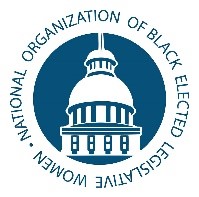 A Resolution Encouraging Stronger and Consistent Consumer Data Privacy Protections Across the Internet EcosystemCOMMITTEE: Telecommunications (TEL)		RESOLUTION: TEL-18-01WHEREAS, the National Organization of Black Elected Legislative Women (NOBEL Women) recognizes that the internet is a critical tool that empowers users, drives innovation, facilitates economic opportunity, and otherwise serves as a vital tool for social interaction, self-expression, and community organizing; andWHEREAS, the internet is increasingly fundamental to our democracy and to full participation in American life, allowing government to be more open, transparent, accountable, and responsive, and citizens to be more engaged and relevant in decision-making processes; andWHEREAS, minority communities and younger adults are among the most active and intense users of the internet and social media services, positioning them as the most immediate beneficiaries of innovative new services; andWHEREAS, use of online services like social media and ecommerce platforms and search providers entails the collection of significant amounts of personal information, a practice that supports targeted advertising, which allows many internet-based companies to offer their services online at no cost to the consumer; andWHEREAS, the scope of such data collection is oftentimes unknown to users, with the details buried within terms of service agreements and privacy policies that are too long and too complex to be understood by the average user; and WHEREAS, internet-based companies have significant economic incentives to gather as much personal information about users as possible in an effort to better target online advertisements, a service for which advertisers are willing to pay a premium; and WHEREAS, online data collection techniques include not only the collection of personal information evident from a user’s interaction with a particular website or service on a specific device, but also, in many cases, the tracking of a user across other websites,services, and devices; andWHEREAS, taken together, these practices are tantamount to the kind of surveillance that could be used to discriminate against people of color, immigrants, and other vulnerable communities; andWHEREAS, events over the last few years have made clear that the data collected and monetized by companies online is vulnerable to hacking and misuse by good and bad actors; and WHEREAS, public opinion polls have observed growing support for the regulation of internet-based companies’ data collection practices and privacy protections; and WHEREAS, policymakers at every level of government have begun examining how best to protect consumer online data by, among other things, detailing specific rights and protections regarding the information shared, wittingly and unwittingly, by consumers when online and offline; andWHEREAS, there is growing consensus that Congressional action on a bipartisan and technology-neutral basis is needed to provide a national framework that ensures all Americans can participate freely and safely in the internet ecosystem; andWHEREAS, legislation must be comprehensive to assure that online users have a consistent and predictable set of privacy rights and expectations regardless of the services they are using or the type of entity that is collecting their data; and WHEREAS, requiring every entity in the internet ecosystem – internet service providers, social media and electronic commerce platforms, search providers, software developers, operating systems, data brokers, and devices manufacturers – to follow the same rules is critical to assuring such consistency and predictability.THEREFORE, BE IT RESOLVED, that the National Organization of Black Elected Legislative Women (NOBEL Women) affirms that permanent, comprehensive, bipartisan federal legislation is necessary to assure a thriving internet ecosystem across; and BE IT FURTHER RESOLVED, that federal legislation must apply equally across the ecosystem and include, among other things, requirements regarding the maintenance of sufficiently understandable data collection disclosures and privacy policies; prohibitions on anticompetitive behavior; the enumeration of affirmative consumer rights regarding their online data; and safeguards to police against discriminatory activities that might arise from the misuse of personal information; andBE IT FINALLY RESOLVED, that copies of this resolution be transmitted to the President of the United States, the Vice President of the United States, members of the United States House of Representatives and United States Senate, the Chairman and Commissioners of the Federal Communications Commission and the Federal Trade Commission, State Attorneys General, and other federal, state, and local government officials as appropriate.						Introduced by:  The Honorable Valencia Seay						Georgia State Senate						Seay 2 of 2